Татарстан победил в трех номинациях второго Всероссийского конкурса проектов региональной и муниципальной информатизации «ПРОФ-IT»Три IT-проекта из Татарстана – государственная информационная система «Народный контроль», мобильный диагностический комплекс «Доступная медицина» и АИС «Электронный детский сад» - признаны лучшими проектами региональной и муниципальной информатизации.  «Народный контроль» и «Доступная медицина» заняли первые места в номинациях «IT в обеспечении связи государства и общества» и «IT в здравоохранении». «Электронный детский сад» - второе место в номинации «IT в образовании». Всероссийский конкурс проектов региональной и муниципальной информатизации «ПРОФ-IT» проводится второй год в 83 субъектах РФ при поддержке  федерального Правительства. Организатором конкурса выступает Экспертный центр электронного государства. Органы исполнительной власти, ответственные за информатизацию в регионе, предоставляют на конкурс оригинальные решения, которые внедрены в промышленную эксплуатацию и успешно применяются в целях социально –экономического развития региона.Всего на конкурс «Проф-IT» в 2014 году было подано 143 работы из 51 субъекта Российской Федерации.  В финале за победу боролись 37 проектов из 24 регионов России.«Народный контроль»Государственная информационная система Республики Татарстан «Народный контроль» была заявлена в номинации «Системы по автоматизации процессов сбора общественного мнения, обработки обращений, оценки качества работы органов власти и предоставления услуг». «Народный контроль» функционирует в Республике Татарстан с 16 апреля 2012 года. Основная цель системы – придать гласность проблемам населения на общедоступном ресурсе, а также создать механизм оценки гражданами эффективности деятельности органов государственной власти.За весь период функционирования системы более 25 тысяч уведомлений, получено более 185 тысяч комментариев к ним, зафиксировано около 400 тысяч поддержек заявок пользователями, поступило более 84 тысяч оценок.Активнее всего пользователи подают уведомления по таким категориям, как «Благоустройство территории», «Организация дорожного движения», «Автомобили вне дорог, препятствующие проходу и/или проезду», «Общественный транспорт»,  «Жилищно-коммунальные услуги». Мобильный диагностический комплекс «Доступная медицина» (МДК)Мобильный комплекс представляет собой модульный набор, в который входят сертифицированные приборы: пульсоксиметр, глюкометр, уронализатор, 12-канальный электрокардиограф, тонометр и др. На сегодняшний день МДК успешно интегрирован с ЕГИС ЭЗ РТ, заменяет около 7 врачей, что экономит время обследования пациента, на месте анализируя показатели, сохраняет их в электронной медицинской карте пациентов. Внедренный проект позволил врачам и младшему медицинскому персоналу, на месте проводить диагностику заболеваний сердечно-сосудистой, эндокринной и мочеполовой систем, осуществлять комплексный анализ мочи, проводить кардиограмму, измерять показатели артериального давления, пульса, уровня сахара в крови и уровня насыщения кислородом крови. Для оперативного принятия решения об углубленных анализах с помощью МДК вносятся показания в ЕГИС ЭЗ РТ и оповещает лечащего врача о параметрах, выходящих из диапазона норм. При помощи эксплуатируемых на данный момент 10 комплектов снимается порядка 150 исследований в неделю.В 2013 году мобильный комплекс прошел пилотную апробацию в одном из районов  Татарстана. В 2014 году 10 комплектов МДК «Доступная медицина» появятся у ФАПов и участковых врачей.«Электронный детский сад»АИС «Электронный детский сад» функционирует в Республике Татарстан с  марта 2011 года. Система позволила перевести в электронный вид услугу по подаче заявления на зачисление в дошкольные образовательные учреждения и обеспечить родителям возможность контролировать очередность через электронный сервис; создать единую информационную среду, где родители могут выбрать детский сад по месторасположению на карте, узнать перечень услуг, предоставляемых в детском саду, а также ознакомиться с мероприятиями и фотоматериалами организации. В первый же месяц после создания единой электронной базы данных можно было заметить положительный эффект прямо на старте проекта. Выяснилось, что треть детей (5405), учтенные до внедрения Системы как очередники , на самом деле посещали детские сады. Так, например, до внедрения системы очередность по г. Казани на март 2011г. составляла 17 тыс., после выверки данных через проверку данных введенных в АИС «Электронный детский сад» районными отделами образования, а также выверку через «АИС «ЗАГС»  очередь снизилась до 11 595 очередников. То есть фактическая очередь оказалась ниже отчетной по г. Казани на 32%.В первом полугодии 2014 года в систему подано 41 557  заявлений, в том числе 23 336  через портал госуслуг РТ. В первом полугодии 2014 года в системе был проведены более 46 тысяч платежей на сумму 99,5 млн рублей.СправкаВсего на сегодняшний день жителям Республики Татарстан доступно 185 электронных услуг и сервисов. За период с января по май 2014 года было оказано 11,9 млн услуг. Это позволило жителям республики сэкономить 8, 5 млн часов, экономический эффект составил 1,1 млрд рублей.С января по май 2014 года подано 9,2 млн. запросов информации  (о наличии штрафов за нарушения Правил дорожного движения, о местах в очереди на зачисление в детские сады и т.д.); 587,2 тыс. электронных заявлений, 1,1 млн записей в очередь, совершено 984,5 тыс. платежей на сумму более 1 млрд рублей.Для получения более подробной информации к руководителю пресс-службы Министерства информатизации и связи РТ Юлии Гараевой, yuliya.garaeva@tatar.ru, +7 (843) 264 73 34Министерствоинформатизации и связиРеспублики ТатарстанКремлевская  ул.,  д. . Казань, 420111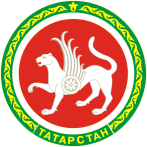 Татарстан Республикасыныңмәгълүматлаштыру һәм элемтә министрлыгыКремль урамы, 8 нче йорт, Казан шәһәре, 420111Тел. (843) 221-19-00, 231-77-01 Факс (843) 221-19-99.e-mail: mic@tatar.ru; http://mic.tatarstan.ruОКПО 00099814, ОГРН 1021602846110,ИНН/КПП 1653007300/165501001Тел. (843) 221-19-00, 231-77-01 Факс (843) 221-19-99.e-mail: mic@tatar.ru; http://mic.tatarstan.ruОКПО 00099814, ОГРН 1021602846110,ИНН/КПП 1653007300/165501001Тел. (843) 221-19-00, 231-77-01 Факс (843) 221-19-99.e-mail: mic@tatar.ru; http://mic.tatarstan.ruОКПО 00099814, ОГРН 1021602846110,ИНН/КПП 1653007300/165501001